Request for Approval under the “Generic Clearance for the Collection of Routine Customer Feedback” (OMB#:  0925-0648  ExpDate: 03/2018 )TITLE OF INFORMATION COLLECTION:  The NINDS Public site widgetTECHNICAL INFORMATIONWidget placement at the bottom of the pagesWidget is a drupal moduleYes option: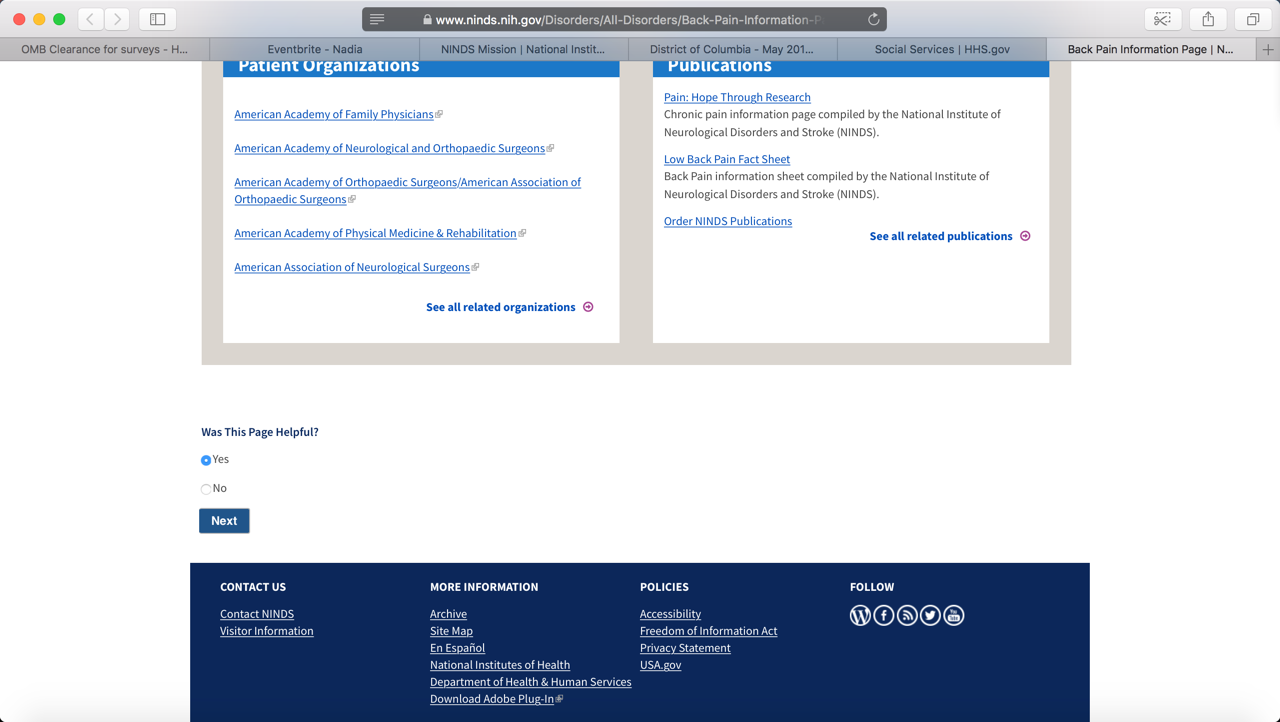 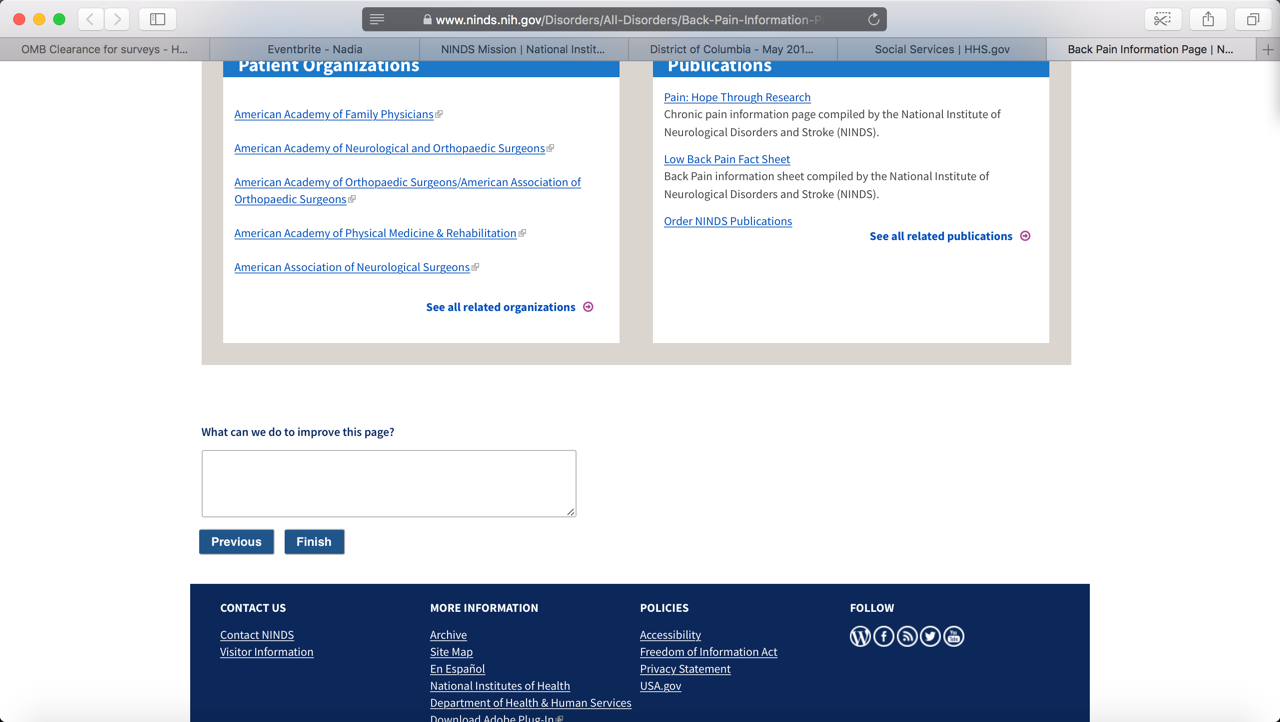 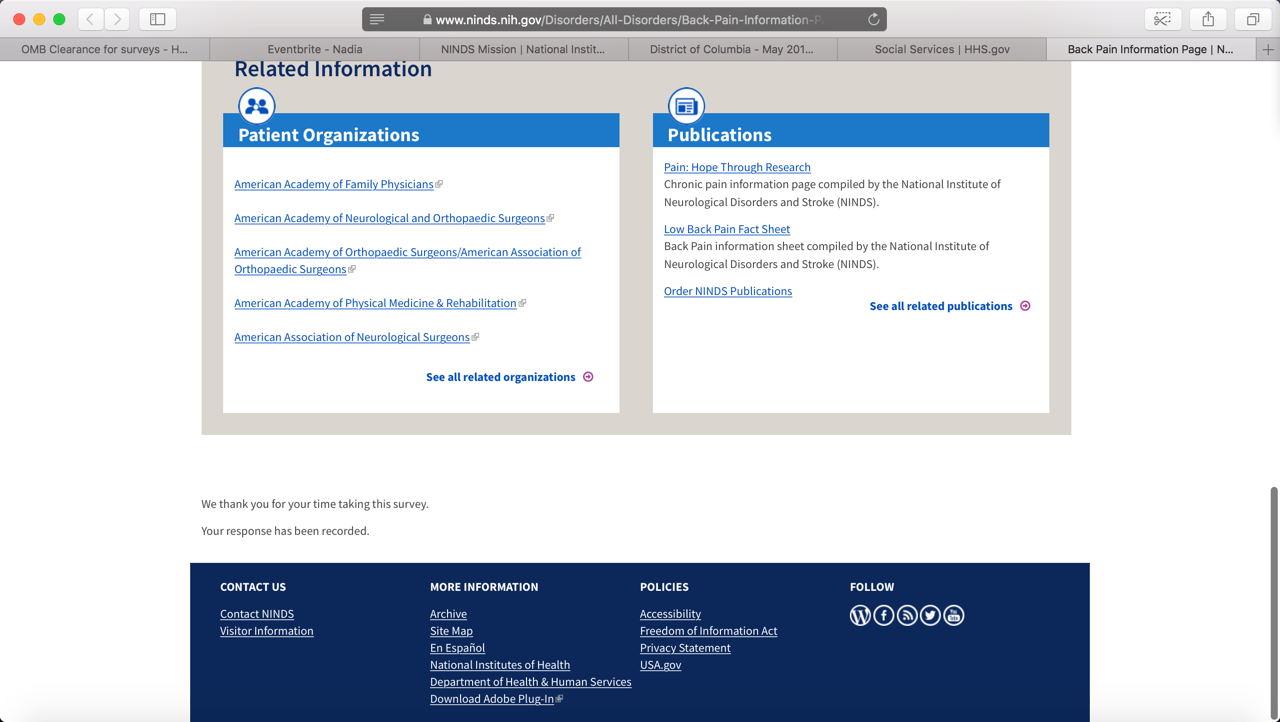 No Option: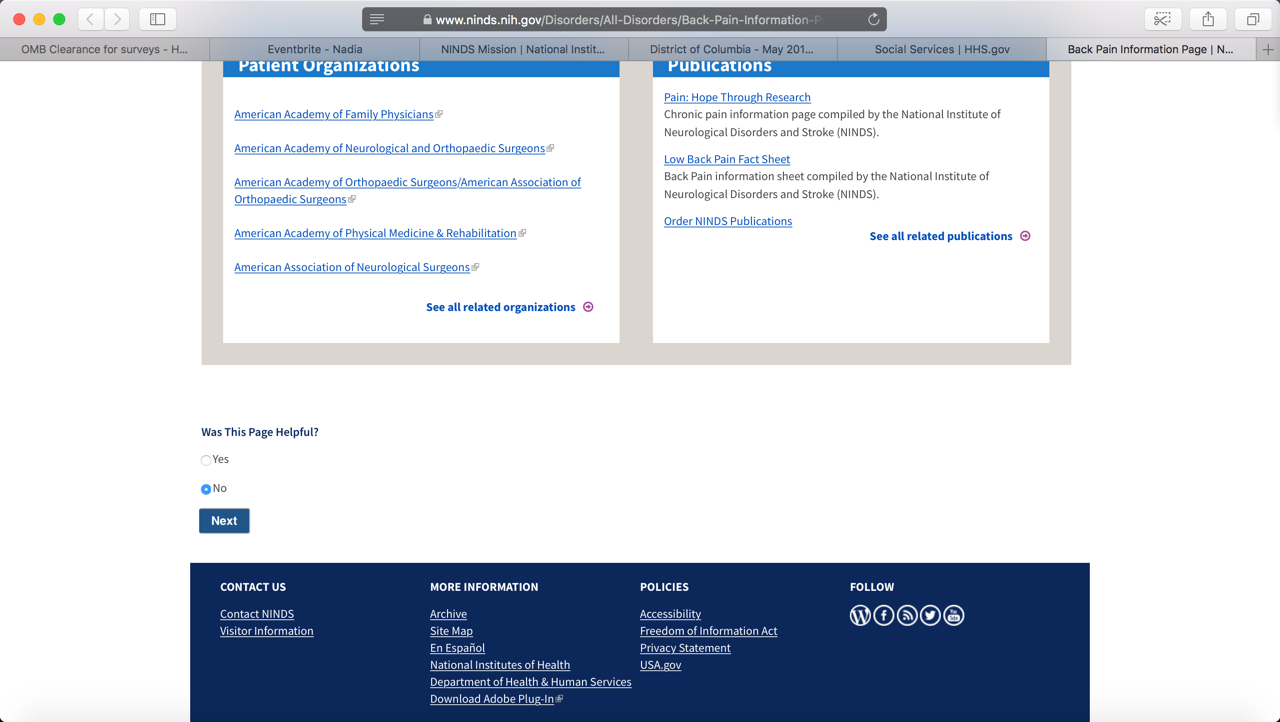 